                                                                                                                                                                                                                                                                                                                                                                                                                                                                                                                                                                                                                                                                                                                                                                                                                                                                                                                                                                                                                                                                                                                                                                                                                 St Pius X Catholic Parish Heidelberg West acknowledges the Wurundjeri people.Fr Wayne Edwards:  St Pius X Presbytery 419 Waterdale Rd Heidelberg West 3081Tel: 9457 5794   Fax: 9457 1036   Email: heidelbergwest@cam.org.auExodus Community: 273 Liberty Parade Heidelberg West Tel: 9457 7593 School Principal: Barbara Gomez Tel: 9457 3776 Email: bgomez@spxhw.catholic.edu.au_________________________________________________________________________________________________MASS TIMES Sundays  	Saturday Vigil 7pm   Sunday 9am & 11.00am	Exodus Community, 12 Noon in the shed at 273 Liberty Pde, Heidelberg West        Weekdays	9am Tuesday, Wednesday, Thursday, Friday, SaturdayCONFESSIONS & ROSARY    	After 9am Mass on Saturday morningsCHURCH OPEN FOR PRAYER	8.30am – 4pm on school days only  PARISH WEBSITE - pol.org.au/heidelbergwest St Pius X Catholic Church Heidelberg West actively works to listen to, empower and protect children, and has zero tolerance for child abuse and neglect. SAINTS/FEAST DAYS FOR THE WEEKSunday 8 St Mary of the CrossTuesday 10 St LawrenceWednesday 11 St ClareSaturday 14 St Maximilian Mary KolbeCENSUS NIGHT - TUESDAY 10 AUGUST 2021Reflection: “Get up and eat or the journey will be too much for you!”  1 KINGS 19:7God knows that committing to a stewardship lifestyle is difficult.  However, we were not designed to do it on our own, we need His help.  Fortunately, God gave us the greatest gift of all, His son, Jesus.  Through the gift of the Eucharist we join our sacrifice with the sacrifice of the Holy Mass and receive the strength and courage to be His joyful disciples.  NEXT SUNDAY’S READINGS – THE ASSUMPTION OF THE BLESSED VIRGIN MARY- Apoc 11:19, 12:1-6, 10; 1 Cor 15:20-26; Lk 1:39-56Prayers for the Sick; David Tickner, Will Anderson, Pauline Curlis,  Michael Hehir, Barbara CoyneFor the Recently Departed: For the repose of the souls of the faithful departedAnniversary of Death: Christopher Hansen, Mario Fosella, Silvana Fosella, Francesco Fosella, Dunstan CasperszAS PER GOVERNMENT REGULATIONS THE CHUCH IS CLOSED AS OF 8PM THURSDAY AUGUST 5 UNTIL THURSDAY AUGUST 12  ALPHA AT ST PIUS X                                                        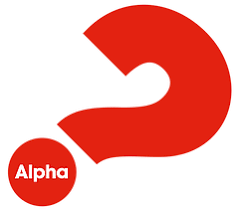 Alpha is a course for non-churchgoers, those seeking to find out more about Christianity, and those who have recently come to faith in Jesus Christ. The goal of Alpha is to continually support the church with resources and tools that help create a space where people are excited to bring their friends for a conversation about Jesus. Designed to take guests on a journey of faith over multiple weeks, each session covers a key element of the gospel in a way that is easy-to-follow and leaves space for people to explore their questions about life, faith and God. Please join our eight week course beginning Wednesday 1st September, 7.00pm in the St Pius X Hall. All Welcome!ST VINCENT DE PAUL WINTER APPEAL Inviting parishioners to donate non-perishable food items over the next few weeks. Your donations will be distributed to needy families by the local St Vincent De Paul Society conference. Winter woolies will also be accepted: scarves, socks, gloves, jumpers, blankets. Please place items in basket at foot of sanctuary; the basket will remain there throughout winter.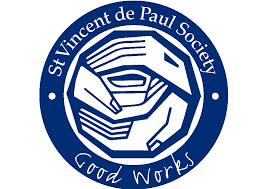 CATHOLICCARE VICTORIA SUNDAY APPEALThis weekend is the CatholicCare Victoria Sunday Appeal. CatholicCare delivers counselling and mental health services, specialised support for children and teens, refugee and asylum seeker help, support for separating families, homelessness support and pastoral care. Your support and generosity will help the vulnerable and marginalised in our community and empower everyone to reach their full potential.  You can donate using an appeal envelope or online at www.catholicarevic.org.au or call (03) 92875513DO YOU FEEL LIKE BEING CALLED TO SERVE? The Permanent Diaconate is open to single and married men who want to serve God and the Church as ordained ministers. COME & SEE! Due to Covid restrictions the information session date has been moved into September. No longer on Saturday 14 August, the Information Session about the Permanent Diaconate will be held on Saturday 4 September, 10:00 -11.45am at the Catholic Theological College, East Melbourne. For further information contact Deacon Kevin Pattison: Kevin.Pattison@cam.org.au  Watch: Melbourne’s Deacons https://youtu.be/q2RhNDbtTS0 Watch: Pope Francis’ 2020 Prayer Intention for Deacons https://youtu.be/NuG99HD1LaY THANKSGIVING ENVELOPES – AVAILABLE IN FOYER PLEASE DISCARD ANY UNUSED ENVELOPES FROM THE PAST YEAR. 